Obecní úřad Hřebeč, nám. Draha 75, 273 45 Hřebeč, tel. 312 253 375, e-mail: obec@hrebec.cz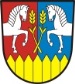 CENÍK NÁJEMNÉHO A PODMÍNKY PRONÁJMUspolečenského sálu v Kulturním domě ve Hřebči platný od 1. 4. 2023(Schváleno na jednání ZO Hřebeč dne 1. 3. 2023 usnesením č. 3/2023-8)Pronájem sálu:Ceny jsou uvedeny včetně platné DPHSlevy ze základní sazby:Zájemce o pronájem sálu vyplní rezervační formulář a zaplatí zálohu ve výši 2 000,- Kč.
V případě neuskutečnění akce ze strany nájemce je záloha nevratná. Na pronájem sálu bude uzavřena Smlouva o krátkodobém pronájmu.Při podpisu smlouvy bude doplacena cena nájemného a uhrazena vratná kauce ve výši 3 000,- Kč splatná nejpozději při podpisu smlouvy. Kauce bude vrácena nájemci zpět po ukončení pronájmu a po kontrole pronajímaných prostor odpovědnou osobou pronajímatele.Ve smlouvě uvedená odpovědná osoba nájemce, která převezme klíče a sál, po skončení akce předá sál a klíče osobně odpovědné osobě pronajímatele.O finálním potvrzení rezervace případné mimořádné slevě (např. akce neziskových subjektů pořádaných 
bez účelu zisku – výstava, burza oblečení, dětské akce, školní besídky apod) rozhoduje starosta nebo místostarosta.Zimní období Denní sazba   15 000,- KčLetní období (bez topení) Denní sazba10 000,- KčSubjektSleva ze základní sazby v  % Denní sazba po slevě v KčDenní sazba po slevě v KčSubjektSleva ze základní sazby v  % Zimní obdobíLetní obdobíMístní organizace a spolky se sídlem v obci Hřebeč 70 %4 500,- Kč3 000,- KčObčané s trvalým pobytem v obci Hřebeč na akce pořádané bez účelu zisku (např. rodinné oslavy apod.)50 %7 500,- Kč5 000,- Kč